II/409 Stranná - ŽirovniceDODATEK Č. 1ke smlouvě o dílo II/409 Stranná - Žirovnice
ze dne 14. 09. 2023Článek 1Smluvní stranyOsoba pověřená jednat jménem zhotovitele ve věcech smluvních:(dále jen „Objednatel“)zapsán v obchodním rejstříku Krajským soudem v Českých Budějovicích, oddíl C, vložka 8032Osoba pověřená jednat jménem zhotovitele ve věcechsmluvních:(dále jen „Zhotovitel“)(společně také jako „Smluvní strany“ nebo jednotlivě „Smluvní strana“)Článek 2Změna smluvních podmínekSmluvní strany se vzájemně dohodly na změně stávající smlouvy o dílo, číslo objednatele N-ST-02-2023- 3-9 a číslo zhotovitele S24-043-0099, ze dne 14. 09. 2023, spočívající ve stanovení konečné ceny díla na základě skutečně provedených prací tak, jak je ujednáno v rekapitulaci změn na objektech, která je nedílnou součástí tohoto dodatku.Předmět plnění dle Článku II. stávající smlouvy v aktuálním znění se mění o dodatečné stavební práce a nerealizované stavební práce (dále vícepráce a méněpráce) v souladu se schváleným změnovým listem č. 1.Celková cena díla dle Článku VI. odst. 6.1. stávající smlouvy je ve znění tohoto dodatku stanovena následovně:Článek 3Ostatní ujednáníOstatní ustanovení shora citované smlouvy nedotčené Dodatkem č. 1 se nemění a zůstávají v platnosti.Dodatek č. 1 je nedílnou součástí smlouvy v aktuálním znění.Dodatek č. 1 je vyhotoven v elektronické podobě, přičemž obě smluvní strany obdrží jeho elektronický originál.Dodatek č. 1 je platný dnem připojení platného uznávaného elektronického podpisu dle zákona č. 297/2016 Sb., o službách vytvářejících důvěru pro elektronické transakce, ve znění pozdějších předpisů, do tohoto dodatku a jeho jednotlivých příloh, nejsou-li součástí jediného elektronického dokumentu (tj. do všech samostatných souborů tvořících v souhrnu dodatek), a to oběma smluvními stranami.Dodatek č. 1 je účinný dnem jeho uveřejnění v registru smluv.Dodatek č. 1 podléhá zveřejnění dle zákona č. 340/2015 Sb. o zvláštních podmínkách účinnosti některých smluv, uveřejňování těchto smluv a o registru smluv (zákon o registru smluv), v platném a účinném znění.Smluvní strany se dohodly, že zákonnou povinnost dle § 5 odst. 2 zákona č. 340/2015 Sb., o zvláštních podmínkách účinnosti některých smluv, uveřejňování těchto smluv a o registru smluv (zákon o registru smluv) zajistí objednatel.Obě smluvní strany potvrzují autentičnost tohoto dodatku a prohlašují, že si jej přečetly, s jeho obsahem souhlasí, že Dodatek č. 1 byl sepsán na základě pravdivých údajů, z jejich pravé a svobodné vůle a nebyl uzavřen v tísni za jednostranně nevýhodných podmínek.II/409 Stranná - ŽirovniceNedílnou součástí tohoto dodatku jsou následující přílohy:Rekapitulace změn na objektechNA DŮKAZ SVÉHO SOUHLASU S OBSAHEM TOHOTO DODATKU K NĚMU SMLUVNÍ STRANY PŘIPOJILY SVÉ UZNÁVANÉ ELEKTRONICKÉ PODPISY DLE ZÁKONA Č. 297/2016 SB., O SLUŽBÁCH VYTVÁŘEJÍCÍCH DŮVĚRU PRO ELEKTRONICKÉ TRANSAKCE, VE ZNĚNÍ POZDĚJŠÍCH PŘEDPISŮ.V Jihlavě dne: viz podpisV Jihlavě dne: viz podpisJan Půža, vedoucí obchodního oddělení,SWIETELSKY stavební s.r.o., odštěpný závodDopravní stavby VÝCHODAspeAspe ŠIĎJRekapitulace změn na položkách Stavba: 0403062274-II/409 Stranná - Žirovnice Objekt:	SO 000 - Všeobecné a ostatní nákladyRozpočet: SO 000 - Všeobecné a ostatní nákladyAspe ŠIĎJRekapitulace změn na položkáchStavba: 0403062274-II/409 Stranná - ŽirovniceObjekt:	SO 101 - Komunikace II/409 v km 43,546 - 46,118 50Rozpočet:	SO 101 - Komunikace II/409 v km 43,546 - 46,118 50® Aspe3.10.3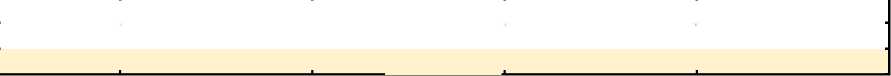 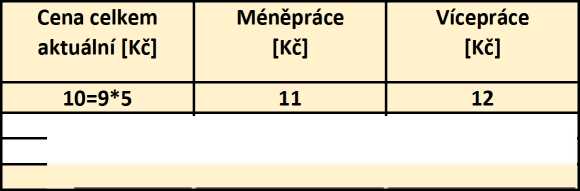 Objednatel:Krajská správa a údržba silnic Vysočiny, příspěvková organizacese sídlem:Kosovská 1122/16, 58601 Jihlavazastoupený:Ing. Radovanem Necidem, ředitelem organizaceIČO:00090450DIČ:CZ00090450Zřizovatel:Kraj VysočinaZhotovitel:SWIETELSKY stavební s.r.o., odštěpný závod Dopravní stavby VÝCHODse sídlem:K Silu 1143, 393 01 Pelhřimovzastoupený:Ing. Petrem Sekničkou - ředitelem oblasti Vysočina, na základě plné moci Janem Půžou - vedoucím obchodního oddělení, na základě plné mociIČO:48035599DIČ:CZ480355993.10.3Stavba:Rekapitulace změn na objektech0403062274-II/409 Stranná - ŽirovniceZnačka objektuNázev objektuCena dle SoD [Kč]Cena ZBV celkem [Kč]Cena celkem [Kč]01 - DoměrkyZnačka objektuNázev objektuCena dle SoD [Kč]Cena ZBV celkem [Kč]Cena celkem [Kč]Cena ZBV [Kč]123456[SO 000]Všeobecné a ostatní náklady[SO 101]Komunikace II/409 v km 43,546 - 46,118 50[SO 901]DIOCelkem:Celkem:6Méněpráce[Kč]Vícepráce[Kč]780,000,000,000,00P.č.Kód položkyNázev položkyMJ1234102610ZKOUŠENÍ KONSTRUKCÍ A PRACÍ ZKUŠEBNOU ZHOTKOPLVITELE202730POMOC PRÁCE ZŘÍZ NEBO ZAJIŠŤ OCHRANU INŽENKÝPRLSKÝ CH SÍTÍ302911OSTATNÍ POŽADAVKY - GEODETICKÉ ZAMĚŘENÍ - VKyPtyLčení inž. sítí na402911.1OSTATNÍ POŽADAVKY - GEODETICKÉ ZAMĚŘENÍ - PKrMo reali zaci stavby502944OSTAT POŽADAVKY - DOKUMENTACE SKUTEČ PROKVPELD EN Í V DIGIT F602991OSTATNÍ POŽADAVKY - INFORMAČNÍ TABULEKUS703101KOMLPETNÍ PRÁCE SOUVISEJÍCÍ SE ZAJIŠTĚNÍM BOKZPLNA STAVBĚCelkem:Celkem:Celkem:Celkem:Jednotková cena [Kč]Množství dleSODCena celkem dle SoD [Kč]MnožstvíZBV celkemMnožství aktuální567=5*689Cena celkem aktuální [Kč]01 - Doměrky01 - DoměrkyMéněpráce[Kč]Vícepráce[Kč]Cena celkem aktuální [Kč]Množství ZBVCena ZBV [Kč]Méněpráce[Kč]Vícepráce[Kč]10=9*51112=11*513140,000,000,000,000,000,000,000,00P.č.Kód položkyNázev položkyMJ12342011221ODSTRANĚNÍ PAŘEZŮ D DO 0,5MKUS7113335ODSTRAN PODKL ZPEVNĚNÝCH PLOCH S ASFALT POMJ3IVEM , ODVOZ D6113726FRÉZOVÁNÍ ZPEVNĚNÝCH PLOCH ASFALTOVÝCH, OMDV3OZ DO 12KM8123736ODKOP PRO SPOD STAVBU SILNIC A ŽELEZNIC TŘ.IM, O3DVOZ DO 12KM1817110ULOŽENÍ SYPANINY DO NÁSYPŮ SE ZHUTNĚNÍMM31156330.3VOZOVKOVÉ VRSTVY ZE ŠTĚRKODRTIM31256335VOZOVKOVÉ VRSTVY ZE ŠTĚRKODRTI TL. DO 250MM25567554VRST PRO OBNOVU A OPR RECYK ZA STUD CEM AAMS2F EM TL DO 2501356962ZPEVNĚNÍ KRAJNIC Z RECYKLOVANÉHO MATERIÁLUMT2L DO 100MM4572133INFILTRAČNÍ POSTŘIK Z EMULZE DO 1,5KG/M2M23572214SPOJOVACÍ POSTŘIK Z MODIFIK EMULZE DO 0,5KGM/M222574B04ASFALTOVÝ BETON PRO OBRUSNÉ VRSTVY MODIFIMK 3ACO 11+, 11S1574C56ASFALTOVÝ BETON PRO LOŽNÍ VRSTVY ACL 16+, 16MS2TL . 60MM1458910VÝPLŇ SPAR ASFALTEMM1691228SMĚROVÉ SLOUPKY Z PLAST HMOT VČETNĚ ODRAZKNUÉSHO PÁSKU17915111VODOROVNÉ DOPRAVNÍ ZNAČENÍ BARVOU HLADKMÉ 2- DODÁVKA A P15919111ŘEZÁNÍ ASFALTOVÉHO KRYTU VOZOVEK TL DO 50MMCelkem:Celkem:Celkem:Celkem:Jednotková cena [Kč]Množství dleSODCena celkem dle SoD [Kč]MnožstvíZBV celkemMnožství aktuální567=5*689Cena celkem aktuální [Kč]01 - Doměrky01 - DoměrkyMéněpráce[Kč]Vícepráce[Kč]Cena celkem aktuální [Kč]Množství ZBVCena ZBV [Kč]Méněpráce[Kč]Vícepráce[Kč]10=9*51112=11*51314Rekapitulace změn na položkáchStavba:0403062274-II/409 Stranná - ŽirovniceObjekt:SO 901 - DIORozpočet:SO 901 - DIOP.č.Kód položkyNázev položkyMJ1234202710POMOC PRÁCE ZŘÍZ NEBO ZAJIŠŤ OBJÍŽĎKY A PŘÍSTKUPLP CESTY102720POMOC PRÁCE ZŘÍZ NEBO ZAJIŠŤ REGULACI A OCHKRPALNU DOPRAVYCelkem:Celkem:Celkem:Celkem:Jednotková cena [Kč]Množství dleSODCena celkem dle SoD [Kč]MnožstvíZBV celkemMnožství aktuální567=5*689